مراقبت از خانواده شماراهحلها، خدمات و برنامههای ماساچوست برای کمک به شما و خانوادهتان.خدمات سالمتاطالعات واکسیناسیون کودکان برای والدین و مراقبین     https://www.mass.gov/info-details/childhood-vaccine-information-for-parents-and-caregiversواکسیناسیون یکی از بهترین راههایی است که والدین میتوانند بهوسیله آن از نوزادان، کودکان و نوجوانان در مقابل 16 بیماری مضر بالقوه محافظت کنند. بیماریهایی که بهوسیله واکسن قابل پیشگیری هستند میتوانند خطرناک، نیازمند بستری شدن در بیمارستان یا حتی کشندهباشند— بهویژه در نوزادان و خردساالن. والدین میتوانند با دنبال کردن برنامه ایمنسازی توصیهشده بهترین حفاظت را تأمین کنند.1-800-207-5019	MassHealth Dental/DentalQuesthttps://www.masshealth-dental.net/Home بین 6 تا 12 ماهگی از زمانی که دندانهای شیری کودکان برای اولین بار نمایان میشود، بهداشت دهان و دندان برایشان مهم است. کودکان باید پیش از اولین تولدشان به دندانپزشک مراجعه کنند. به زنان باردار توصیه میشود برای اطمینان از بهداشت دهان و دندان مناسب، در طول و پس از بارداری به دندانپزشک مراجعه کنند. اعضای MassHealth میتوانند جهت یافتن دندانپزشک کودکان یا عمومی کمکدریافت کنند.راهحلهای ایمنیایمنی صندلی خودرو سایت معاینه صندلی خودرویی را در نزدیکی خود پیدا کنیدhttps://www.mass.gov/service-details/find-a-car-seat-inspection-site-near-youانتخاب و نصب صندلی خودروی مناسب در پیشگیری از آسیب جدی یا مرگ اهمیت دارد. بررسیهای ایمنی صندلی خودروی رایگان درسایتهای بازبینی سراسر ایالت در دسترس هستند تا از نصب صحیح آنها اطمینان حاصل شود.مرکز منطقهای کنترل و پیشگیری از مسمومیت                                                                                             1-800-222-1222http://www.maripoisoncenter.com/مرکز کنترل و پیشگیری از مسمومیت درمان 24 ساعته ارائه میدهد و از انواع مسمومیتها پشتیبانی میکند. اگر کودکی مواد سمی بلعیده، اشتباهاً دارو مصرف کرده، محصوالت خانگی را قورت داده، در معرض هرگونه ماده شیمیایی بوده یا دچار گزش یا نیشزدگی حشرهایشده است، والدین یا مراقبین میتوانند با مرکز تماس بگیرند.خدمات پشتیبانکمک والدین به والدین                                                             1-800-632-8188خط استرس والدین 	https://www.parentshelpingparents.org/parental-stress-line"خط کنترل استرس والدین" در دسترس والدین و مراقبینی است که در حال تجربه استرس هستند یا سراسیمه شدهاند. اگر برای صحبت کردن به کسی نیاز دارید، "خط کنترل استرس والدین" 24 ساعت شبانهروز در دسترس است و مشاورین داوطلب آموزش دیدهای حضور دارند کههم دلسوزانه و هم بدون قضاوت از شما پشتیبانی میکنند. خدمات ترجمه در دسترس است.          1-877-785-2020     	           SafeLinkبخش سالمت عمومی ماساچوست                                                 :TTY 1-877-521-2601https://www.mass.gov/info-details/massachusetts-safelink-resourcesSafeLink خط تماس مستقیم گزارش خشونت خانگی در سراسر ایالت است که 24 ساعت شبانهروز باز است. SafeLink برنامهریزیایمنی، پشتیبانی از بازماندگان و اطالعات مربوط به پناهگاههای اضطراری را ارائه میدهد. خدمات ترجمه در دسترس است.              خط تماس شنیداری بینالمللی پشتیبانی پس از زایمان ماساچوست                                                                                                    1-866-472-1897                                                                                                                             راهحلهایافسردگی پس از زایمان برای مادرانhttps://www.mass.gov/service-details/postpartum-depression-resources-for-mothersخدمات پشتیبان برای نومادرانی که ممکن است پس از زایمان اضطراب یا احساسات غمانگیز غیرقابل توصیف را تجربه کنند در دسترساست. راهحلهای بسیاری برای شناسایی هرگونه نشانه یا عالمت افسردگی پس از زایمان در دسترس است.ائتالف مهاجرت و حمایت از پناهندگان ماساچوست (MIRA)                                                                           617-350-5480https://www.miracoalition.org/MIRA سازمانی حمایتی در سراسر ایالت است که اطالعات مربوط به برنامههای موجود برای مهاجران و پناهندگان، از جمله حقوقمهاجران و تغییرات در قوانین و مقررات مهاجرت را ارائه میدهد.استفاده از مواد مخدر یا الکل و راهحلهای پیشگیریاستفاده از مواد مخدر یا الکل میتواند بر سالمت شما و تندرستی خانوادهتان تأثیر بگذارد. اگر درگیر استفاده از مواد مخدر یا الکل یاخواستار اطالعات تکمیلی هستید، با ارائهدهنده خدمات سالمتتان یا یکی از برنامههای زیر تماس بگیرید.برنامه ترک و پیشگیری از دخانیات MA                                                                                                1-800-784-8669خط راهنمای افراد سیگاری (MTCP)/MAhttps://www.mass.gov/massachusetts-tobacco-cessation-and-prevention-program-mtcpMTCP مختص کمک به ترک استعمالکنندگان دخانیات و نیکوتین، حفاظت از کودکان و بزرگساالن در برابر دود غیرمستقیم سیگار وبسیاری موارد دیگر است.خط راهنمای مصرف مواد مخدر یا الکل MA                                                                                      1-800-327-505 بخش سالمت عمومی ماساچوستhttps://www.helplinema.orgخط راهنمای مصرف مواد مخدر یا الکل اطالعات محرمانه و ارجاعهای رایگان برای خدمات درمان مرتبط با بیماریهای ناشی از مصرفالکل و سایر مواد مخدر ارائه میدهد.پروژه سفر خودیابی                                                             1-800-327-5050راهحلهای خودیابی مواد مخدر یا الکل برای افراد باردار و زایمانکردهhttps://journeyrecoveryproject.comچه در سفر خودیابی باشید چه در سفر فرزند پروری، این وبسایت نصایح، اطالعات و راهحلهایی را برای مراقبت از خود و خانوادهتان ارائه میکند. اگر برای یافتن درمان به کمک نیاز دارید، از طریق شماره ذکرشده در باال با خط راهنمای مصرف مواد مخدر یا الکلماساچوست به شماره 1-800-327-5050 :TTY) 617-536-5872) تماس بگیرید.ماریجوانا و بارداری و شیر دادنhttps://www.mass.gov/info-details/marijuana-and-pregnancy-and-breastfeedingاستعمال ماریجوانا پیش از بارداری، در طول بارداری و پس از زایمان میتواند بر سالمت شما و نوزادتان تأثیر بگذارد. اگر در حال شیردادن یا/و مراقبت از نوزاد هستید، استعمال ماریجوانا توصیه نمیشود. اگر باردار هستید یا قصد باردار شدن دارید با پزشکتان صحبت کنید.1-800-942-1007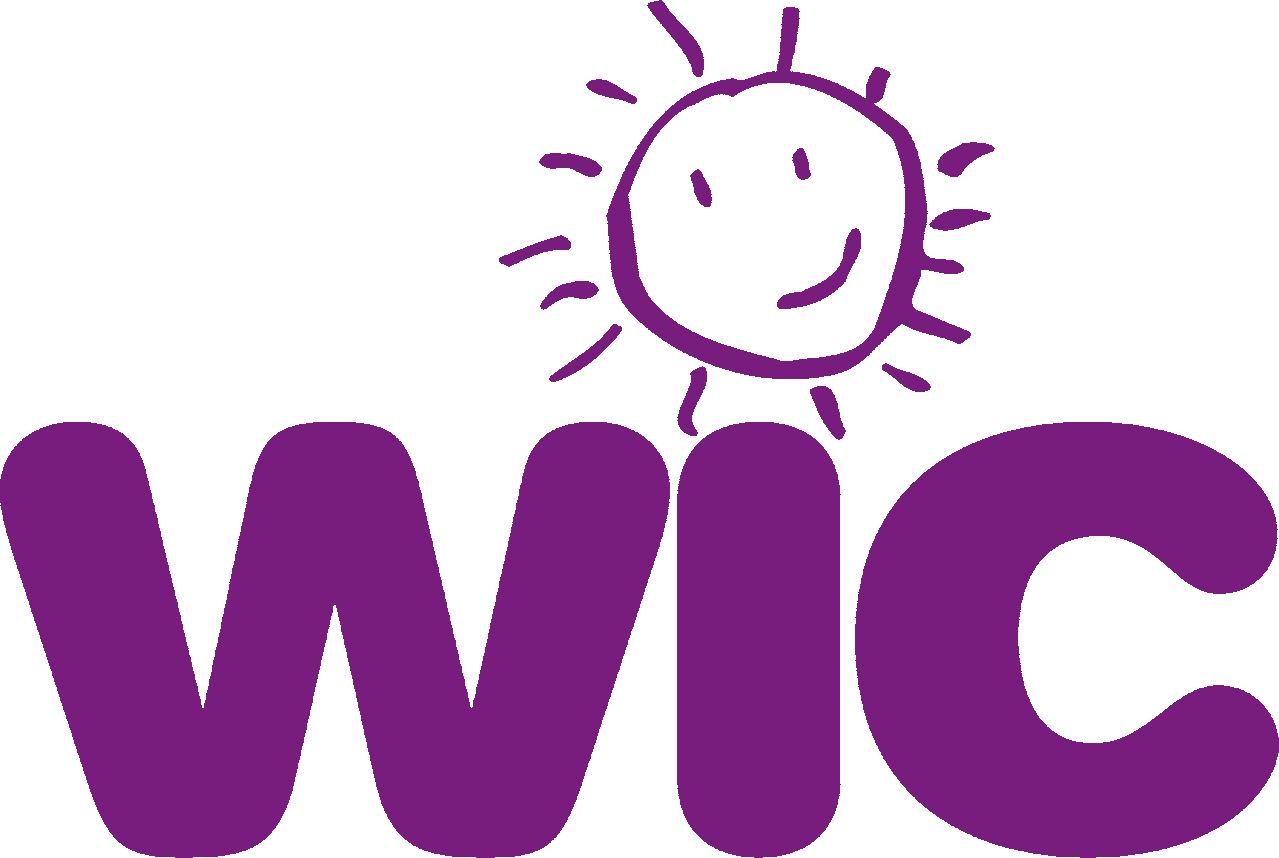 فرم شماره 140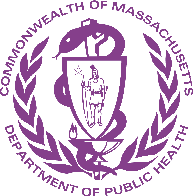 Farsiبرنامه تغذیه WIC • بخش تغذیهبخش سالمت عمومی MAاین مؤسسه یک ارائهدهنده فرصتهای برابر است.